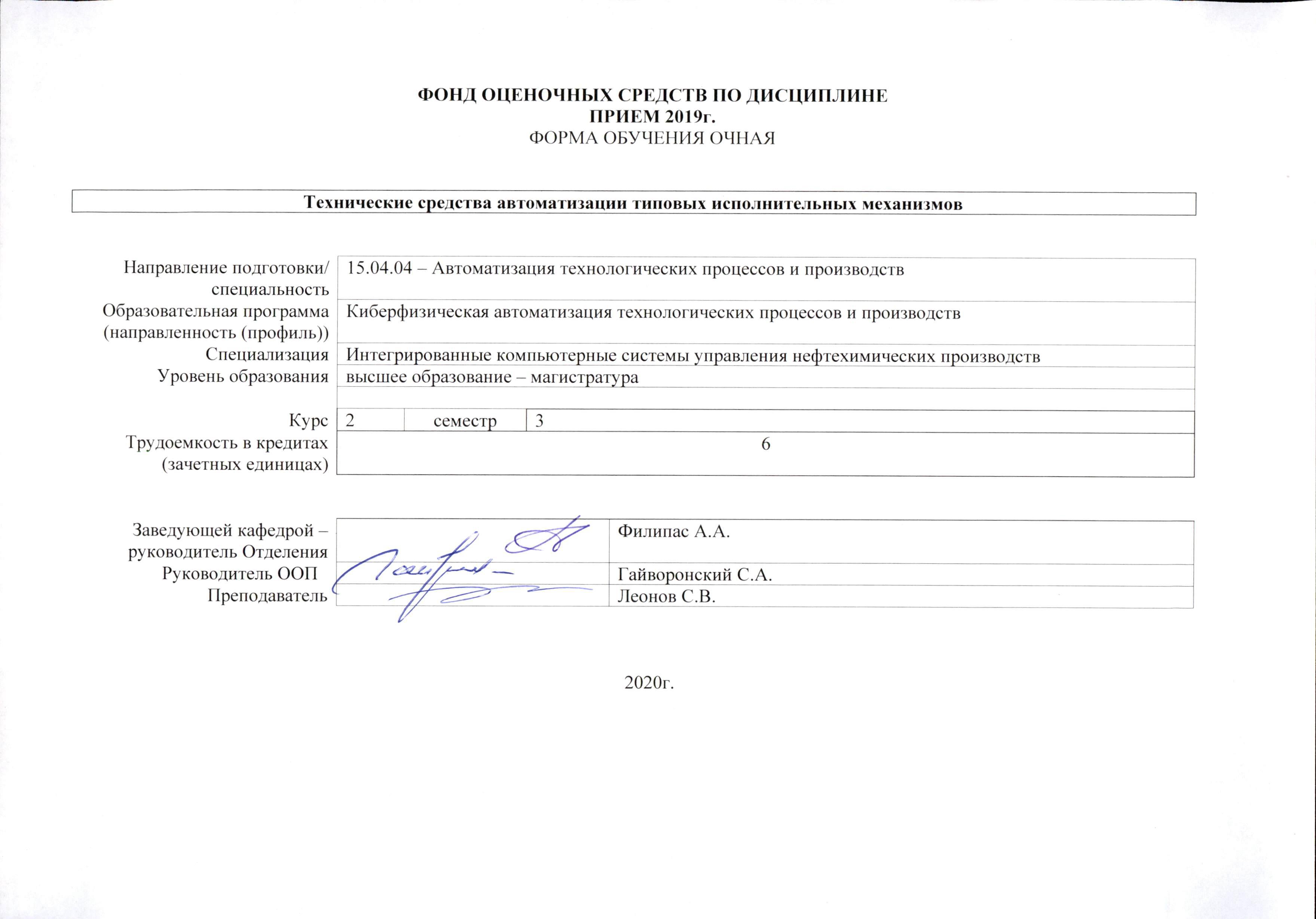 Роль дисциплины «Технические средства автоматизации типовых исполнительных механизмов» в формировании компетенций выпускника:Показатели и методы оцениванияШкала оцениванияПорядок организации оценивания результатов обучения в университете регламентируется отдельным локальным нормативным актом – «Система оценивания результатов обучения в Томском политехническом университете (Система оценивания)» (в действующей редакции). Используется балльно-рейтинговая система оценивания результатов обучения. Итоговая оценка (традиционная и литерная) по видам учебной деятельности (изучение дисциплин, УИРС, НИРС, курсовое проектирование, практики) определяется суммой баллов по результатам текущего контроля и промежуточной аттестации (итоговая рейтинговая оценка -  максимум 100 баллов).  Распределение основных и дополнительных баллов за оценочные мероприятия текущего контроля и промежуточной аттестации устанавливается календарным рейтинг-планом дисциплины.Рекомендуемая шкала для отдельных оценочных мероприятий входного и текущего контроляШкала для оценочных мероприятий экзамена Перечень типовых заданий Методические указания по процедуре оцениванияКод компетенцииНаименование компетенцииСоставляющие результатов освоения (дескрипторы компетенции)Составляющие результатов освоения (дескрипторы компетенции)Код компетенцииНаименование компетенцииКодНаименованиеПК(У)-1способность разрабатывать технические задания на модернизацию и автоматизацию действующих производственных и технологических процессов и производств, технических средств и систем автоматизации, управления, контроля, диагностики и испытаний, новые виды продукции, автоматизированные и автоматические технологии ее производства, средства и системы автоматизации, управления процессами, жизненным циклом продукции и ее качествомПК(У)-1.В5опыт расчета показателей надежности аппаратных средств при проектирования цифровых автоматизированных системПК(У)-1способность разрабатывать технические задания на модернизацию и автоматизацию действующих производственных и технологических процессов и производств, технических средств и систем автоматизации, управления, контроля, диагностики и испытаний, новые виды продукции, автоматизированные и автоматические технологии ее производства, средства и системы автоматизации, управления процессами, жизненным циклом продукции и ее качествомПК(У)-1.У5разрабатывать. проектировать, настраивать и исследовать автоматизированные системы с учетом требуемых показателей надежности системыПК(У)-1способность разрабатывать технические задания на модернизацию и автоматизацию действующих производственных и технологических процессов и производств, технических средств и систем автоматизации, управления, контроля, диагностики и испытаний, новые виды продукции, автоматизированные и автоматические технологии ее производства, средства и системы автоматизации, управления процессами, жизненным циклом продукции и ее качествомПК(У)-1.З5основных схемотехнических, алгоритмических и аппаратных решений при обеспечении требуемой надежности автоматизированных систем ПК(У)-3способность составлять описание принципов действия и конструкции устройств, проектируемых технических средств и систем автоматизации, управления, контроля, диагностики и испытаний технологических процессов и производств общепромышленного и специального назначения для различных отраслей национального хозяйства, проектировать их архитектурно-программные комплексыПК(У)-3.В3физической сущности явлений, происходящих в материалах в условиях производства и эксплуатации изделий из них под воздействием внешних факторов (нагрева, охлаждения, давления и т.д.), их влияние на структуру, а структуры – на свойства современных металлических и неметаллических материалов ПК(У)-3способность составлять описание принципов действия и конструкции устройств, проектируемых технических средств и систем автоматизации, управления, контроля, диагностики и испытаний технологических процессов и производств общепромышленного и специального назначения для различных отраслей национального хозяйства, проектировать их архитектурно-программные комплексыПК(У)-3.У3применять физико-математические методы для решения задач в области автоматических систем, управления жизненным циклом продукции и ее качеством с применением стандартных программных средств ПК(У)-3способность составлять описание принципов действия и конструкции устройств, проектируемых технических средств и систем автоматизации, управления, контроля, диагностики и испытаний технологических процессов и производств общепромышленного и специального назначения для различных отраслей национального хозяйства, проектировать их архитектурно-программные комплексыПК(У)-3.З3Физической сущностью явлений, происходящих в материалах в условиях производства и эксплуатации изделий из них под воздействием внешних факторов Планируемые результаты обучения по дисциплинеПланируемые результаты обучения по дисциплинеКод контролируемой компетенции (или ее части)Наименование раздела дисциплиныМетоды оценивания (оценочные мероприятия)КодНаименованиеКод контролируемой компетенции (или ее части)Наименование раздела дисциплиныМетоды оценивания (оценочные мероприятия)РД-1Владение опытом составления технического задания на разработку схемотехнических и алгоритмических решений, выбор аппаратных средств для систем управления технологическим процессомПК(У)-1Раздел 1. Основы построения систем автоматического управленияРаздел 2. Технические средства систем автоматического управленияЭкзамен, зачет, курсовой проект,коллоквиумРД-2Знание основных схемотехнических, алгоритмических и аппаратных решений в системах управления автоматизированных комплексов цифровых производствПК(У)-3Раздел 1. Основы построения систем автоматического управленияРаздел 2. Технические средства систем автоматического управленияЭкзамен, зачет, курсовой проект,коллоквиумРД-3Умение разрабатывать функциональную, логическую и техническую организацию автоматизированных и автоматических производств, их элементов, технического, алгоритмического и программного обеспечения на базе современных методов, средств и технологий проектированияПК(У)-1Раздел 1. Основы построения систем автоматического управленияРаздел 2. Технические средства систем автоматического управленияЭкзамен, зачет, курсовой проект,коллоквиумРД-4Умение разрабатывать макеты информационных средств, исполнительных механизмов и микропроцессорных модулей автоматизированных системПК(У)-3Раздел 1. Основы построения систем автоматического управленияРаздел 2. Технические средства систем автоматического управленияЭкзамен, зачет, курсовой проект,коллоквиумРД-5Знание принципов действия и математического описания составных частей автоматизированных систем (информационных, электромеханических, электрогидравлических, электронных элементов и средств вычислительной техники)ПК(У)-3Раздел 1. Основы построения систем автоматического управленияРаздел 2. Технические средства систем автоматического управленияЭкзамен, зачет, курсовой проект,коллоквиумРД-6Владение средствами разработки систем локальной и комплексной автоматизацииПК(У)-1Раздел 1. Основы построения систем автоматического управленияРаздел 2. Технические средства систем автоматического управленияЭкзамен, зачет, курсовой проект,коллоквиум% выполнения заданияСоответствие традиционной оценкеОпределение оценки90%÷100%«Отлично»Отличное понимание предмета, всесторонние знания, отличные умения и владение опытом практической деятельности, необходимые результаты обучения сформированы, их качество оценено количеством баллов, близким к максимальному70% - 89%«Хорошо»Достаточно полное понимание предмета, хорошие знания, умения и опыт практической деятельности, необходимые результаты обучения сформированы, качество ни одного из них не оценено минимальным количеством баллов55% - 69%«Удовл.»Приемлемое понимание предмета, удовлетворительные знания, умения и опыт практической деятельности, необходимые результаты обучения сформированы, качество некоторых из них оценено минимальным количеством баллов0% - 54%«Неудовл.» Результаты обучения не соответствуют минимально достаточным требованиям% выполнения заданий экзаменаЭкзамен, баллСоответствие традиционной оценкеОпределение оценки90%÷100%18 ÷ 20«Отлично»Отличное понимание предмета, всесторонние знания, отличные умения и владение опытом практической деятельности, необходимые результаты обучения сформированы, их качество оценено количеством баллов, близким к максимальному70% - 89%14 ÷ 17«Хорошо»Достаточно полное понимание предмета, хорошие знания, умения и опыт практической деятельности, необходимые результаты обучения сформированы, качество ни одного из них не оценено минимальным количеством баллов55% - 69%11 ÷ 13«Удовл.»Приемлемое понимание предмета, удовлетворительные знания, умения и опыт практической деятельности, необходимые результаты обучения сформированы, качество некоторых из них оценено минимальным количеством баллов0% - 54%0 ÷ 10«Неудовл.»Результаты обучения не соответствуют минимально достаточным требованиям№ п/пОценочные мероприятияПримеры типовых контрольных заданийПрактическая работа1. Формирование логических функций. Методы минимизации
2. Проектирование централизованной САУ
3. Требования по выбору технических средств автоматизацииЛабораторная работа1. Знакомство с интерфейсом программы CoDeSys V 3.5 Реализация логической функции в виде принципиальной схемы.
2. Реализация заданной последовательности импульсов в CoDeSys 3.5;
3. Сравнение аналоговых сигналов. Проективание графического интерфейса
4. Программная реализация системы широтно-импульсного регулирования
5. Разработка и исследование распределенной системы сбора дискретных сигналов
6. Разработка и исследование модели локальной САУЗащита курсового проекта1. Проектирование многоканальной измерительной системы
2. Проектирование распределенной САУ
3. Проектирование системы локальной автоматизацииЭкзамен1. Системный подход при проектировании технических средств
2. Структуры систем автоматического управления
3. Типовой состав технических средств САУ
4. Государственная система приборов (ГСП)
5. Устройства получения информации об объекте. Датчики
6. Классификация датчиков. Системы передачи данных
7. Исполнительные устройства для реализации управляющих воздействий
8. Промышленные компьютеры и программируемые контроллеры№ п/пОценочные мероприятияПроцедура проведения оценочного мероприятия и необходимые методические указанияПрактическая работаПрактическая работа включает в себя правильность решения поставленных задач, умение дифференцирования необходимых данных.Лабораторная работаЗащита лабораторной работы проводится в формате устного опроса. Опрос включают в себя теоретические вопросы по материалу работы и практические задания, выполняемые на лабораторном оборудованииЗащита курсового проектаКурсовая работа выполняется студентом с использованием оборудования и программного обеспечения, предоставляемого в учебных аудиториях. Результатом выполнения работы является: 1) Пояснительная записка в печатном виде 2) Действующий макет разработанного прибора.Защита курсовой работы проводится в формате устного опроса. Опрос включают в себя теоретические вопросы по материалу курсовой работы и практические задания.ЭкзаменЭкзаменационный билет включает в себя два теоретических вопроса и одно практическое задание. Ответы на теоретические вопросы записываются и передаются преподавателю. Практическое задание выполняется на компьютере после завершения студентом теоретической части экзамена.